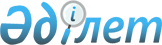 О внесении изменений и дополнения в приказ Министра юстиции Республики Казахстан от 31 января 2012 года № 31 "Об утверждении Правил совершения нотариальных действий нотариусами"Приказ и.о. Министра юстиции Республики Казахстан от 20 августа 2019 года № 441. Зарегистрирован в Министерстве юстиции Республики Казахстан 21 августа 2019 года № 19271
      ПРИКАЗЫВАЮ:
      1. Внести в приказ Министра юстиции Республики Казахстан от 31 января 2012 года № 31 "Об утверждении Правил совершения нотариальных действий нотариусами" (зарегистрированный в Реестре государственной регистрации нормативных правовых актов № 7447, опубликованный в газете "Казахстанская правда" от 26 мая 2012 года, №154-156 (26973-26975) следующие изменения и дополнение:
      в Правилах совершения нотариальных действий нотариусами, утвержденных указанным приказом: 
      пункт 1 изложить в следующей редакции:
      "1. Настоящие Правила устанавливают порядок совершения нотариальных действий государственными нотариусами и нотариусами, занимающимися частной практикой (далее - нотариус) при:
      1) удостоверении сделок;
      2) удостоверении договоров об отчуждении имущества;
      3) удостоверении согласий;
      4) удостоверении договоров о порядке пользования имуществом;
      5) удостоверении брачных договоров;
      6) удостоверении соглашения об уплате алиментов
      7) удостоверении завещаний;
      8) вскрытии конверта и оглашения текста секретного завещания;
      9) удостоверении доверенностей;
      10) удостоверении учредительных документов хозяйственных товариществ;
      11) назначении доверительного управляющего наследством;
      12) выдаче свидетельства о праве на наследство;
      13) выдаче свидетельства о праве собственности на долю в общем имуществе супругов и иных лиц, имеющих имущество на праве общей совместной собственности;
      14) свидетельствовании верности копий документов и выписок из них;
      15) свидетельствовании подлинности подписи на документах;
      16) свидетельствовании верности перевода документов с одного языка на другой;
      17) удостоверении фактов;
      18) передаче заявлений физических и юридических лиц другим физическим и юридическим лицам;
      19) принятии в депозит денег;
      20) совершении протеста векселей;
      21) принятии на хранение документов и ценных бумаг;
      22) совершении морских протестов;
      23) обеспечении доказательств;
      24) совершении исполнительных надписей.
      Законодательными актами Республики Казахстан могут быть предусмотрены иные нотариальные действия, совершаемые нотариусом.";
      пункт 48 изложить в следующей редакции:
      "48. При удостоверении договоров отчуждения недвижимого имущества нотариус истребует правоустанавливающие, идентификационные документы на земельный участок и определяет полномочия собственника земельного участка (землепользователя) по отчуждению принадлежащих ему прав.
      При этом нотариус сверяет сведения о правообладателе и идентификационные характеристики объекта недвижимости, указанные в правоустанавливающем документе с документами, удостоверяющими личность правообладателей физических лиц или справкой о регистрации юридического лица, а также со сведениями государственных баз данных "Регистр недвижимости" и "Юридические лица".
      В случае изменения сведений о правообладателе и идентификационных характеристик объекта недвижимости они подлежат обязательной государственной регистрации в соответствии со статьей 6 Закона Республики Казахстан "О государственной регистрации прав на недвижимое имущество". Регистрация изменений производится проставлением соответствующей надписи регистрирующего органа на правоустанавливающем документе и скрепляется подписью и печатью.
      Нотариус не истребует идентификационный документ на земельный участок при отчуждении жилых и нежилых помещений, находящихся в составе кондоминиума.
      Через ЕНИС в государственной базе данных "Физические лица" нотариус проверяет сведения и письменно уведомляет приобретателя о количестве зарегистрированных лиц по адресу с регистрационным кодом адреса (РКА) объекта недвижимости.";
      дополнить главой 6-1 следующего содержания:
      "Глава 6-1. Удостоверение соглашения об уплате алиментов
      85-1. Соглашение об уплате алиментов заключается в письменной форме и подлежит обязательному нотариальному удостоверению. Несоблюдение установленной законом формы соглашения об уплате алиментов влечет за собой последствия, предусмотренные пунктом 3 статьи 157 Гражданского Кодекса Республики Казахстан.
      Соглашение об уплате алиментов может быть удостоверено любым нотариусом.
      85-2. Соглашение об уплате алиментов заключается между лицом, обязанным уплачивать алименты (плательщик алиментов), и лицом, имеющим право получать алименты (получатель алиментов).
      Круг лиц, обязанных уплачивать алименты, и лиц, имеющих право требовать их уплаты, закреплен статьями 138, 143, 145, 147, 148, 151-155 Кодекса Республики Казахстан "О браке (супружестве) и семье".
      85-3. Нотариус проверяет родственные и брачные отношения между плательщиком и получателем алиментов.
      Родственные отношения родителя, обязанного уплачивать алименты, и ребенка (детей) нотариус проверяет по свидетельству о рождении, о чем делается отметка на экземпляре соглашения об уплате алиментов, в которой указываются номер, дата составления и номер актовой записи, наименование регистрирующего органа.
      Брачные отношения супругов нотариус проверяет по свидетельству о браке или через ЕНИС в государственной базе данных "Физические лица", информационной системе "регистрационный пункт ЗАГС", о чем производит запись на согласии соглашении об уплате алиментов и указывает номер, дату выдачи свидетельства и наименование органа, выдавшего документ.
      85-4. В соглашении об уплате алиментов устанавливается размер, а также определяются условия и порядок выплаты алиментов.
      Размер алиментов, уплачиваемых по соглашению об уплате алиментов, определяется сторонами в этом соглашении.
      При этом, размер алиментов, устанавливаемый по соглашению об уплате алиментов на несовершеннолетних детей, не может быть ниже размера алиментов, которые они могли бы получить при взыскании алиментов в судебном порядке.
      85-5. В соглашении об уплате алиментов может предусматриваться, что алименты выплачиваются:
      1) в долях к заработку и (или) иному доходу лица, обязанного уплачивать алименты;
      2) в твердой денежной сумме, выплачиваемой периодически;
      3) в твердой денежной сумме, уплачиваемой единовременно;
      4) путем предоставления имущества;
      5) иными способами, относительно которых достигнуто соглашение (выполнение работ, оказание услуг и т.д.).
      В соглашении об уплате алиментов может быть предусмотрено сочетание различных способов уплаты алиментов.";
      пункт 100-2 изложить в следующей редакции:
      "100-2. Нотариус, у которого хранится секретное завещание, назначает дату, место и время вскрытия и оглашения содержания завещания. Нотариус вскрывает конверты и оглашает текст завещания не позднее чем через десять дней со дня представления свидетельства о смерти завещателя.
      О дате, времени и месте вскрытия и оглашения содержания секретного завещания нотариус извещает тех наследников по закону, место жительства которых ему известно. Если место жительства наследников неизвестно, нотариус сообщает об этом через средства массовой информации, распространяемых на всей территории Республики Казахстан.";
      пункт 116 изложить в следующей редакции:
      "116. Если среди наследников имеются лица, место нахождения которых неизвестно, нотариус принимает разумные меры к установлению их места нахождения и призвания их к наследованию.
      Если место жительства или работы наследников неизвестно, нотариус делает сообщение об открытии наследства через средства массовой информации, распространяемых на всей территории Республики Казахстан.";
      пункт 224 изложить в следующей редакции:
      "224. Для взыскания денежной суммы или истребования иного движимого имущества от должника, нотариус сканирует подлинный документ, подтверждающий обязательство должника и совершает исполнительную надпись в электронном виде. При этом, на подлинном документе, подтверждающем обязательство должника, проставляется отметка о совершении исполнительной надписи с указанием даты и номера, под которым исполнительная надпись зарегистрирована в реестре регистрации нотариальных действий. Отметка о совершении исполнительной надписи заверяется подписью нотариуса и скрепляется его печатью.";
      пункты 227 и 228 изложить в следующей редакции:
      "227. Нотариус, после совершения исполнительной надписи или вынесения соответствующего постановления не позднее следующего рабочего дня, вручает или направляет их копию должнику по адресу электронной почты или по последнему известному месту жительства (нахождения) или регистрации должника с использованием средств связи, обеспечивающих фиксирование доставки уведомлением о вручении.
      Копия исполнительной надписи или соответствующего постановления считается полученной, если она направлена должнику:
      1) на адрес электронной почты, указанный в договоре, заключенном между сторонами;
      2) по последнему известному месту жительства заказным письмом с уведомлением о его вручении, в том числе полученное одним из совершеннолетних членов семьи, другим лицом, проживающим по указанному адресу;
      3) с использованием иных средств связи, обеспечивающих фиксирование доставки.
      В случае возврата уведомления с отметкой о невозможности его вручения адресату, получателю или в связи с отказом в его принятии, копия исполнительной надписи или соответствующего постановления считается направленной надлежащим образом.
      Сопроводительное письмо регистрируется в журнале регистрации исходящих документов.
      Расходы по доставке оплачиваются взыскателем самостоятельно.
      228. По истечении десяти рабочих дней со дня вручения копии исполнительной надписи или соответствующего постановления согласно почтового уведомления либо фиксации доставки при использовании иных средств связи и при отсутствии со стороны должника письменного заявления о возражениях на предъявленные требования, нотариус выдает исполнительную надпись или соответствующее постановление взыскателю, для предъявления ее к исполнению судебному исполнителю, по месту жительства или местонахождению должника либо направляет в электронном виде исполнительную надпись, удостоверенную электронной цифровой подписью, посредством ЕНИС в государственную автоматизированную информационную систему "Органов исполнительного производства" конкретному судебному исполнителю либо в региональную палату.";
      пункт 234 изложить в следующей редакции:
      "234. В делах нотариуса остается копия документа, устанавливающего задолженность и уведомление из ЕНИС о направлении исполнительной надписи в государственную автоматизированную информационную систему "Органов исполнительного производства".
      Если для совершения исполнительной надписи, кроме документа, устанавливающего задолженность, необходимо представить и другие документы, по которым взыскание задолженности производится в бесспорном порядке, то они к исполнительной надписи не приобщаются, а остаются в делах нотариуса.".
      2. Департаменту регистрационной службы и организации юридических услуг Министерства юстиции Республики Казахстан в установленном законодательством порядке обеспечить:
      1) государственную регистрацию настоящего приказа.
      3. Контроль за исполнением настоящего приказа возложить на курирующего заместителя Министра юстиции Республики Казахстан.
      4. Настоящий приказ вводится в действие по истечении десяти календарных дней после дня его первого официального опубликования.
					© 2012. РГП на ПХВ «Институт законодательства и правовой информации Республики Казахстан» Министерства юстиции Республики Казахстан
				
      и.о. министра 

А. Мадалиев
